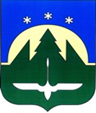 Городской округ Ханты-МансийскХанты-Мансийского автономного округа – ЮгрыДУМА ГОРОДА ХАНТЫ-МАНСИЙСКАРЕШЕНИЕ№ 407-VI РД						 Принято21 февраля 2020 годаО досрочном прекращении полномочий депутата Думы города Ханты-Мансийска шестого созыва Андрейченко Сергея НиколаевичаВ соответствии с пунктом 2 части 10, части 11 статьи 40 Федерального закона от 6 октября 2003 года № 131-ФЗ «Об общих принципах организации местного самоуправления в Российской Федерации», статьей 34 Устава города                         Ханты-Мансийска, на основании заявления депутата Думы города                           Ханты-Мансийска шестого созыва Андрейченко Сергея Николаевича об отставке                       по собственному желанию от 21 февраля 2020 года, руководствуясь частью 1 статьи 69 Устава города Ханты-Мансийска,Дума города Ханты-Мансийска РЕШИЛА:1.Считать досрочно прекращенными полномочия депутата Думы города Ханты-Мансийска шестого созыва по избирательному округу № 1 Андрейченко Сергея Николаевича в связи с отставкой по собственному желанию с 25 февраля 2020 года.2.Организационному управлению аппарата Думы города Ханты-Мансийска направить настоящее Решение в Территориальную избирательную комиссию города Ханты-Мансийска.3.Настоящее Решение подлежит опубликованию в средствах массовой информации.Председатель Думыгорода Ханты-Мансийска				 	                       К.Л. ПенчуковПодписано21 февраля 2020 года